2nd GRADE BILINGUAL SLAR-CIENCIAS –SOCIALESMiss Parson –  Ms. Robertson             NEWSLETTER-Nov 13-17 /2017    NOTICIAS 13 al 17 nov/2017Revisar folder de diario para mirar el reporte de progreso de su hijo.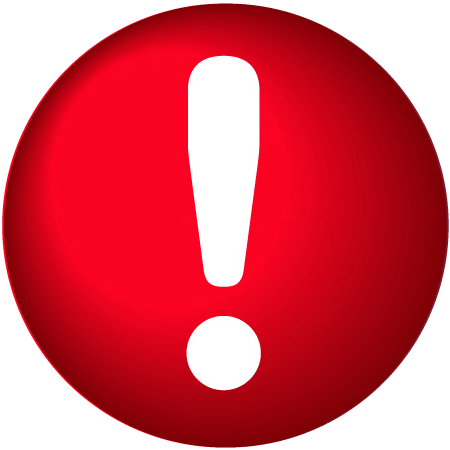 Escritura: Diagrama de Venn y Poesía.Lectura: Diferencia entre fiction y no -ficción Conexión con el texto, libro y el  mundo. Actividades de Acción de Gracias .Gramática:Adjetivos.Science:  tecnología y nuestro mundo.Matemáticas:Examen escrito 8identifican 1 taza, ½ taza, cucharada y cucharadita.Leer una receta.Identificar las similitudes y diferencias entre las monedas.Contando monedas de cinco.Escribiendo la fecha usando dígitos.Creando y leyendo un gráfico de barras.Creando y leyendo un Diagrama Venn.Ordenando números de 2 dígitos. EVENTOS FUTUROSVacación de Thanksgiving  del 20-24 de Noviembre.!  Feliz Dia  de Accion de Gracias   !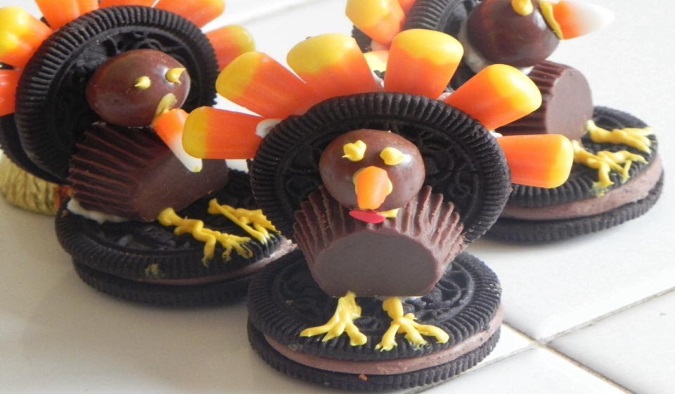 Miércoles: Lectura  en familia  en la biblioteca 4:00 – 6:00 pm. COSAS QUE PUEDE HACER PARA AYUDAR A SU HIJO     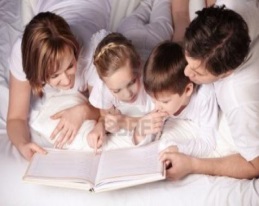 Léale a su hijo y deje que su hijo lea también.Pregúntele a su hijo sobre el colegio y tenga interés en lo que están aprendiendo.Asegúrese que duerma bien.	Establezca límites en las horas que ven televisión.Por favor asegúrese que su hijo llegue a tiempo para comer el desayuno.Además que traiga su tarea y libros de lectura a la escuela.	Folder – lunes: Favor revisarlo, chequear información, firmarlo y asegurarse que su hijo lo traiga la escuela.				Contar con los niños el dinero :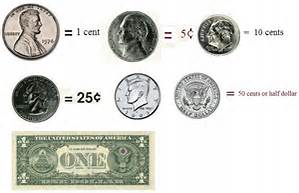 